MEETING OF WEST HORSLEY PARISH COUNCIL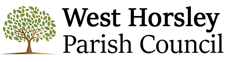 PLANNING COMMITTEEMinutes of the meeting held on Monday 28th February 2022Present Chairman, Cllr G Murray; Cllrs E Best, C Young, F King, G Padfield; J McKenzie, Deputy Clerk. Also present: three residents.22.001ApologiesNone received.22.002Declarations of InterestCllr Young:  declared an interest in her role as Borough Councillor for Clandon & Horsley and as Sub on GBC Planning Committee.22.003Adoption of New Terms of ReferenceThe updated Terms of Reference were agreed and will be formally adopted at the March Full Parish Council meeting.22.004The decisions of the Planning Task Group meeting held 8th February 2022, and approved at the Parish Council meeting of 15th February 2022, were noted.22.005Community Pool – presentation from residents.Local residents presented their ideas for a community pool, similar to the set up operated by Shere Village.    They wanted to understand what help, if any, the Parish Council could offer, financially or with the provision of suitable land.Councillors clarified that existing S106 money from approved local developments has already been allocated towards highways and infrastructure improvements.‘Next steps’ advice was given and guidance towards possible community grants that the residents may like to investigate, appropriate research that could be conducted and security issues to consider.Deputy Clerk to write to the representatives with a summary of Councillors advice.22.006Members agreed to ratify the response, approved by email and submitted 24th February 2022, to the Planning Inspectorate, in respect of the Wisley appeal ref 20/P/01708.22.007Consideration of Applications Received Since the Previous Meeting:To establish whether a proposed garden room would be lawful.Certificate of LawfulnessFox Hollow, 130 East LaneRef: 22/P/00132NO COMMENT (N/A)Single storey rear extension and erection of summer house in garden.Planning Application4 Yew Tree Cottages, Cranmore LaneRef: 22/P/00164NO OBJECTIONDemolition of conservatory to rear and single storey front extension.Planning Application24 Northcote CrescentRef: 22/P/00151COMMENT OF SPECIFIED CONCERN.  Points raised:Proposed front line extends beyond main building line of the Crescent;Existing garage on building line but replacement build with pitched roof more intrusive and makes emergency access to the rear impossible.Discharge of Conditions 8, 15, 16 and 18 of Application 21/P/02008Goodhart RendellRef: 22/D/00014NO COMMENT22.0008Enforcements Open and Closed at 1st February 2022Cllr Young to request a status update from Lee Payne on some of the more major enforcements affecting West Horsley at the moment.22.0009Recent Guildford Borough Council Decisions:Manor Farm, East Lane, WHPC Objection, GBC Approved
Ref: 20/P/02067Avoca, Green Lane, WHPC No Objection, GBC Approved
Ref: 21/P/01927Round Tree Farm Appeal, GBC dismissed
Ref: 20/P/02233Round Tree Farm Appeal, GBC dismissed
Ref: 20/P/02230Lee Cottage, Silkmore Lane, WHPC No Comment, GBC Approved
Ref: 22/T/0000922.0010Local Plan Update:Site A36 – Land at, and to the rear of, Bell & Colvill, West HorsleyNothing to report.Site A37 – Land to the West of West Horsley (Manor Farm)Initial site works have commenced.  Cllrs Young and Murray keeping an eye on progress and reviewing S106 details.  Second meeting with Thakeham scheduled for 8th March and an on-site meeting with Site Manager to follow.Site A39 – Land to the North of West Horsley (Waterloo Farm Area)No news re Persimmon application.Oaklands Farm development – Secretary of State has acknowledged receipt of the Parish Council’s request to call in the application and advise that they are commencing their process.Deputy Clerk to update the website with this news.Site A38 – Land near Horsley Railway Station, Ockham Road North, E Horsley (Lollesworth Fields).No further news.  Await GBC response.Site A35 – Former Wisley Airfield, OckhamWHPC letter of continued objection submitted to Secretary of State as part of the current appeal.22.011Other MattersWindfall Developments:Britains FarmCllrs Best and Murray met with the developer, G Atterbury, to review revised internal layout plans.  Cllr Murray to circulate a briefing note to all Councillors.Silkmore No update.Champneys CottageA site visit with Cllrs Young, Murray and Cllr Cross, GBC, to be arranged to assess state of road surface and footpaths.  Deputy Clerk to arrange.Goodhart Rendell Hall and LandDevelopment progressing.164 The StreetNo update.168 The StreetNo update.Bell & Colvill ShowroomAwait GBC response.       Projects:Listing of the Pump StationDeputy Clerk to progress.Planning Application StatsCllr Murray producing stats and charts for the Spring Newsletter.  Cllr Best requested slides for the Annual Parish Meeting.Planning Web Pages UpdatesClerk and Deputy Clerk to meet to discuss and agree changes to pages to reflect the role of the new Planning Committee.Planning pages to be updated monthly following Committee meetings.22.012Date of Next Meeting:Thursday 31st March at 7pm in the Main Hall, West Horsley Village Hall, The Street, West Horsley.The meeting was closed at 7.55pm.